Jeffrey P. HardyDIRECTOR-GENERALJeffrey Hardy is a seasoned executive with 25 years' experience strengthening the voice of business in international policy. Before joining TRACIT, he served as the Director of the International Chamber of Commerce’s Business Action to Stop Counterfeiting and Piracy (BASCAP), where he united the global business community to fight illicit trade in the forms of trademark counterfeiting and copyright piracy and build global awareness on its social and economic damages. In this leadership position, he successfully pioneered mitigation tactics for securing supply chains and digital channels; and pressed governments to set higher standards for global performance and allocate resources. 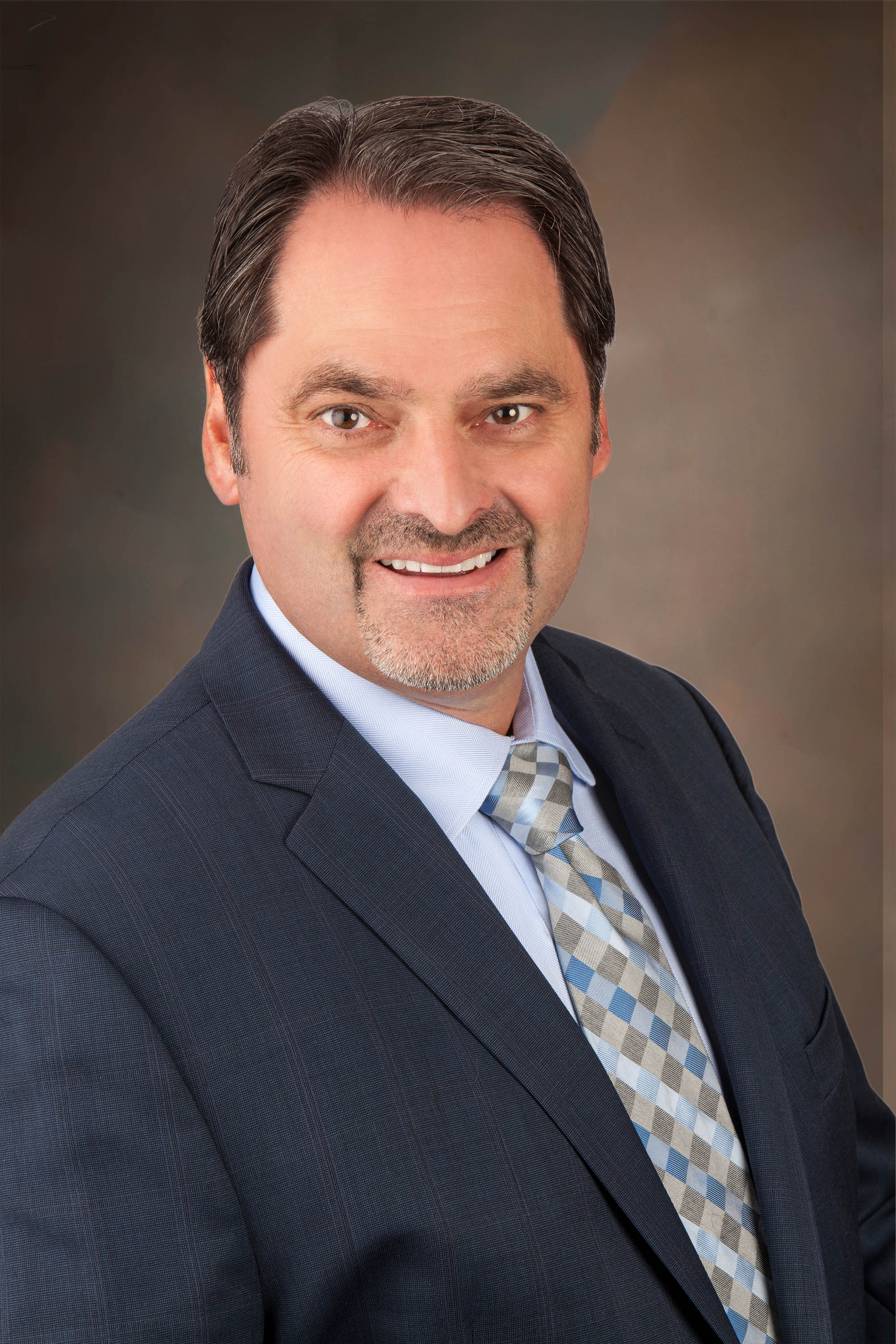 Since 2010, he also served as Director of the ICC G20 CEO Advisory Group, where he coordinated international business priorities on the G20 policy agenda, related to trade, investment, energy and anti-corruption. Jeffrey has long been an advocate of open and fair trade, and to achieve these goals he mobilized expertise from companies and business organizations of all sizes in all regions of the world. As President of IDA Consulting, Jeffrey has worked with dozens of international trade associations to help them more effectively navigate key policy arenas and gain from emerging legislative and regulatory regimes. From 1985 to 1998, Jeffrey worked for the U.S. Department of Energy, where he held positions as International Energy Economist and Director of the U.S. Clean Cities program. Jeffrey holds a Master of Public Administration and Policy from George Mason University, a Bachelor of Science in Economics from Illinois State University and an Honorary Degree for Energy Policy from the Oxford College of Petroleum Studies. In 1992, Jeffrey was awarded the U.S. Secretary of Energy's Silver Medal for his meritorious service during the Gulf War.Contact:Jeffrey.Hardy@TRACIT.org+1.917.815.2824